	Supply List for Fourth Grade	1 regular size plastic pencil box3 packages of pencils1 pack of washable markers1 pack of 24 count crayons1 box of colored pencils4 packages of glue sticks (4 pack)1 pair of scissors1 package of skinny EXPO dry-erase markers3 pocket folders with prongs8 Mead composition books2 reams of 8x11 copy paper – white1 box of tissuesPencil cap erasersPink Pearl Erasers WipesPersonal pencil sharpener Wish List Itemsblack socks (to use as white-board erasers)Additional reams of 8x11 copy paper- whitePost it tabs (not flags)Post it notesPackage of broad tip EXPO dry-erase markers* Some items will be shared with the classroomcommunity as needed throughout the year, soplease do not write your child’s name on them.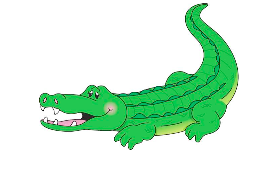 